Vadovaudamasi Lietuvos Respublikos vietos savivaldos įstatymo 15 straipsnio 5, 6, 7 dalimis, 16 straipsnio 2 dalies 6 punktu, Pagėgių savivaldybės taryba nusprendžia:1. Sudaryti nuolatinę komisiją Pagėgių savivaldybės tarybos veiklos reglamento pataisoms rengti:1.1. Sigitas Stonys - Pagėgių savivaldybės tarybos narys;1.2. Kęstutis Komskis - Pagėgių savivaldybės tarybos narys;1.3. Vytautas Stanišauskas - Pagėgių savivaldybės tarybos narys;1.4. Remigijus Špečkauskas - Pagėgių savivaldybės tarybos narys;1.5. Edgaras Kuturys - Pagėgių savivaldybės tarybos narys;1.6. Eugenijus Dargužas - Pagėgių savivaldybės tarybos narys;1.7. Valdas Vytuvis – Pagėgių savivaldybės administracijos Bendrojo ir juridinio skyriaus vyriausiasis specialistas;1.8. Evelina Mikelienė -  Pagėgių savivaldybės administracijos Bendrojo ir juridinio skyriaus vyriausioji specialistė, komisijos sekretorė.2. Patvirtinti nuolatinės komisijos Pagėgių savivaldybės tarybos veiklos reglamento pataisoms rengti nuostatus (pridedama). 	3. Sprendimą paskelbti Teisės aktų registre ir Pagėgių savivaldybės interneto svetainėje  www.pagegiai.lt.Šis sprendimas gali būti skundžiamas Lietuvos Respublikos administracinių bylų teisenos įstatymo nustatyta tvarka.SUDERINTA:Administracijos direktorė                                                                                Dainora Butvydienė Bendrojo ir juridinio skyriaus vedėja		                                   Dalia ŠėperienėKalbos ir archyvo tvarkytoja                                                                           Laimutė MickevičienėParengė Valdas Vytuvis,Bendrojo ir juridinio skyriaus vyriausiasis specialistasPATVIRTINTAPagėgių savivaldybės tarybos 2018 m. vasario 20 d. sprendimu Nr. T-NUOLATINĖS KOMISIJOS PAGĖGIŲ SAVIVALDYBĖS TARYBOS VEIKLOS REGLAMENTO PATAISOMS RENGTI NUOSTATAII. BENDROSIOS NUOSTATOS1. Nuolatinės komisijos Pagėgių savivaldybės tarybos veiklos reglamento pataisoms nuostatai (toliau – Nuostatai) nustato nuolatinės komisijos Pagėgių savivaldybės tarybos veiklos reglamento pataisoms rengti (toliau – Komisija) tikslus, uždavinius, įgaliojimus, darbo tvarką ir kitus su Komisijos veikla susijusius klausimus.2. Komisija sudaroma Pagėgių savivaldybės (toliau – savivaldybė) tarybos  kadencijos laikotarpiui. 3. Komisijos pirmininką ir Komisijos pirmininko pavaduotoją iš Komisijos narių renka Komisijos nariai. Komisijos nariais gali būti savivaldybės tarybos nariai, savivaldybės administracijos direktoriaus deleguoti savivaldybės administracijos valstybės tarnautojai. 4. Komisija savo veikloje vadovaujasi Lietuvos Respublikos Konstitucija, Lietuvos Respublikos vietos savivaldos įstatymu, Lietuvos Respublikos viešojo administravimo įstatymu, savivaldybės tarybos veiklos reglamentu, kitais teisės aktais ir šiais Nuostatais.II. KOMISIJOS TIKSLAS, UŽDAVINYS IR FUNKCIJOS5. Komisijos tikslas – rengti savivaldybės tarybos veiklos reglamento, jo pakeitimo projektą,  teikti jį svarstyti ir tvirtinti savivaldybės tarybai.6. Komisijos uždavinys – užtikrinti, kad savivaldybės tarybos veiklos reglamento nuostatos atitiktų Lietuvos Respublikos Konstitucijos, Lietuvos Respublikos vietos savivaldos įstatymo, Lietuvos Respublikos viešojo administravimo įstatymo ir kitų teisės aktų reikalavimus.7. Komisija vykdo šias funkcijas:7.1. rengia savivaldybės tarybos veiklos reglamentą ir jo pakeitimus;7.2. nagrinėja savivaldybės tarybos narių, komitetų, frakcijų siūlymus dėl savivaldybės tarybos veiklos reglamento pakeitimo ar papildymo;7.3. nagrinėja pasiūlymus ir pastabas dėl savivaldybės tarybos veiklos reglamento ir  Lietuvos Respublikos teisės aktų reikalavimų atitikimo;7.4. teikia siūlymus ir išvadas dėl savivaldybės tarybos veiklos reglamento pakeitimo, papildymo;7.5. teikia savivaldybės tarybos veiklos reglamentą ir jo pakeitimus svarstyti savivaldybės tarybai.8. Komisija gali vykdyti ir kitas funkcijas, susijusias su Komisijos uždaviniais, neprieštaraujančias Lietuvos Respublikos teisės aktams.III. KOMISIJOS TEISĖS9. Komisija turi teisę:9.1. svarstyti ir teikti savivaldybės tarybai pasiūlymus dėl savivaldybės tarybos veiklos reglamento pakeitimo ir papildymo;9.2. gauti jos veiklai reikalingą informaciją, dokumentus ir paaiškinimus iš savivaldybės administracijos padalinių bei savivaldybės įstaigų;9.3. kviesti į posėdžius savivaldybės tarybos narius ir savivaldybės administracijos struktūrinių padalinių bei savivaldybės įstaigų tarnautojus ir darbuotojus.IV. KOMISIJOS DARBO ORGANIZAVIMAS10. Komisijos darbą organizuoja ir jam vadovauja Komisijos pirmininkas. 11. Pagrindinė Komisijos veiklos forma yra posėdžiai.12. Komisijos posėdžius pagal poreikį kviečia, nustato jų vietą, laiką ir jiems vadovauja Komisijos pirmininkas, o jei jo nėra, Komisijos pirmininko pavaduotojas, posėdžio sušaukimą taip pat gali inicijuoti dauguma visų Komisijos narių.13. Komisijos posėdis yra teisėtas, kai jame dalyvauja daugiau kaip pusė visų Komisijos narių. Komisijos narys, negalintis dalyvauti posėdyje, apie tai praneša Komisijos pirmininkui.14. Komisijos posėdžiuose, suderinę su Komisijos  pirmininku, patariamojo balso teise gali dalyvauti kiti savivaldybės tarybos nariai, valstybės tarnautojai ir kiti suinteresuoti asmenys.15. Komisijos sekretoriaus funkcijas atlieka Komisijos paskirtas Komisijos narys, jei šių funkcijų dėl svarbių priežasčių negali atlikti Pagėgių savivaldybės tarybos patvirtintas sekretorius.16. Pasikeitus įstatymams, kitiems teisės aktams, reglamentuojantiems vietos savivaldos atstovaujančiosios institucijos veiklos tvarką, jos kompetenciją, funkcijas ir kt., Komisija teikia sprendimo projektus dėl savivaldybės tarybos veiklos reglamento pakeitimų ar patikslinimų. 17. Komisijos pirmininkas arba kitas Komisijos paskirtas Komisijos narys savivaldybės tarybos posėdyje pristato parengtus sprendimų projektus.18. Komisijos sprendimai priimami Komisijos posėdyje atviru balsavimu paprasta Komisijos narių balsų dauguma. Kai balsai pasiskirsto po lygiai, sprendimą lemia Komisijos pirmininko balsas.	19. Komisijos posėdžio eigai fiksuoti daromas garso įrašas ir rašomas posėdžio protokolas. 20. Posėdžio eigos fiksavimą organizuoja Komisijos sekretorius.21. Komisijos posėdžio protokolą pasirašo Komisijos pirmininkas ir posėdžio sekretorius.V. BAIGIAMOSIOS NUOSTATOS22. Komisijos veiklos dokumentai saugomi Lietuvos Respublikos dokumentų ir archyvų įstatymo, kitų teisės aktų nustatyta tvarka.23. Komisijos nuostatai gali būti keičiami, pildomi ar naikinami savivaldybės tarybos sprendimu.________________________   Pagėgių savivaldybės tarybosveiklos reglamento2 priedassprendimo „DĖL NUOLATINĖS KOMISIJOS PAGĖGIŲ SAVIVALDYBĖS TARYBOS VEIKLOS REGLAMENTO PATAISOMS RENGTI  SUDARYMO IR KOMISIJOS NUOSTATŲ PATVIRTINIMO“AIŠKINAMASIS RAŠTAS2018-02-09Parengto projekto tikslai ir uždaviniaiPateikti Pagėgių savivaldybės tarybai tvirtinti nuolatinės komisijos Pagėgių savivaldybės tarybos veiklos reglamento pataisoms rengti sudėtį ir patvirtinti komisijos nuostatus. Kaip šiuo metu yra sureguliuoti projekte aptarti klausimaiSprendimo projektas parengtas vadovaudamasi Lietuvos Respublikos vietos savivaldos įstatymo 15 straipsnio 5, 6, 7 dalimis, 16 straipsnio 2 dalies 6 punktu, Kokių teigiamų rezultatų laukiamaBus rengiami ir tarybai teikiami reglamento pakeitimai.Galimos neigiamos priimto projekto pasekmės ir kokių priemonių reikėtų imtis, kad tokių pasekmių būtų išvengta.Neigiamų pasekmių nenumatyta.Kokius galiojančius aktus (tarybos, mero, savivaldybės administracijos direktoriaus) reikėtų pakeisti ir panaikinti, priėmus sprendimą pagal teikiamą projektą.Nereikia keisti ir panaikinti galiojančių teisės aktų.Jeigu priimtam sprendimui reikės kito tarybos sprendimo, mero potvarkio ar administracijos direktoriaus įsakymo, kas ir kada juos turėtų parengti.Nereikės priimti kito sprendimo priimtam sprendimui. Ar reikalinga atlikti sprendimo projekto antikorupcinį vertinimąŠis sprendimas antikorupciniu požiūriu nevertinamas.Sprendimo vykdytojai ir įvykdymo terminai, lėšų, reikalingų sprendimui įgyvendinti, poreikis (jeigu tai numatoma – derinti su Finansų skyriumi)Nenumatyta derinti su Finansų skyriumi.Projekto rengimo metu gauti specialistų vertinimai ir išvados, ekonominiai apskaičiavimai (sąmatos)  ir konkretūs finansavimo šaltiniaiNeigiamų specialistų vertinimų ir išvadų negauta. Projekto rengėjas ar rengėjų grupė.Bendrojo ir juridinio skyriaus vyriausiasis specialistas Valdas Vytuvis, tel. 70 408, el. p. v.vytuvis@pagegiai.lt .	Kiti, rengėjo nuomone,  reikalingi pagrindimai ir paaiškinimai.Nėra kitų rengėjo pagrindimų ir paaiškinimų. Bendrojo ir juridinio skyriaus  vyriausiasis specialistas                                          Valdas Vytuvis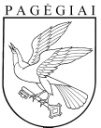 Pagėgių savivaldybės tarybasprendimasDĖL NUOLATINĖS KOMISIJOS PAGĖGIŲ SAVIVALDYBĖS TARYBOS VEIKLOS REGLAMENTO PATAISOMS RENGTI  SUDARYMO IR KOMISIJOS NUOSTATŲ PATVIRTINIMO 2018 m. vasario 9 d. Nr. T1-27Pagėgiai